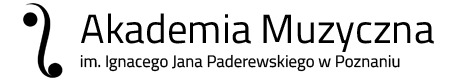 Część I – (wypełnia nauczyciel akademicki)Nazwisko i imię…………………………………………………………………………….…….Tytuł lub stopień naukowy ………………………………………………………………….Stanowisko ………………………………………………………………………………………... Wydział/Instytut………………………………..…… / …………………………………………………………………………………. A. Działalność dydaktycznaProwadzenie wykładów i zajęć na zaproszenie innych uczelni krajowych i zagranicznych.Opracowanie nowych metod i materiałów dydaktycznych (programy, podręczniki, skrypty).Opieka nad studenckim ruchem artystycznym, naukowym, sportowym i społecznym oraz osiągnięcia w zakresie opieki nad studentami z uwzględnieniem ich sukcesów artystycznych i naukowych.Udział w ogólnopolskich i międzynarodowych projektach dydaktycznych.Podnoszenie własnych kwalifikacji dydaktycznych (kursy, szkolenia itp.).Liczba wypromowanych licencjatów i magistrów w latach:a/	2016/2017 – studia I stopnia: …………., w tym z wyróżnieniem: …………… 2017/2018 – studia I stopnia: …………., w tym z wyróżnieniem: ……………2018/2019 – studia I stopnia: …………., w tym z wyróżnieniem: ……………2019/2020 – studia I stopnia: …………., w tym z wyróżnieniem: ……………b/	2016/2017 – studia II stopnia: …………, w tym z wyróżnieniem: …………… 2017/2018 – studia II stopnia: …………, w tym z wyróżnieniem: ……………2018/2019 – studia II stopnia: …………, w tym z wyróżnieniem: ……………2019/2020 – studia II stopnia: …………, w tym z wyróżnieniem: ……………Inne osiągnięcia dydaktyczne, w tym nagrody i wyróżnienia za pracę dydaktyczną:a/ nagrody studentów;b/ kursy mistrzowskie i warsztaty.B. Działalność organizacyjna1. Pełnione funkcje w AM w Poznaniu2. Udział w senackich lub wydziałowych komisjach/zespołach3. Działania w zakresie organizacji dydaktyki – funkcja opiekuna roku lub grupy– udział w komisjach rekrutacyjnych4. Organizowanie konferencji naukowych5. Organizacja koncertów6. Współpraca z zagranicą7. Inne formy działalności na rzecz uczelni ……………………………………….. ( data i podpis pracownika)Część II – wypełnia kierownik jednostki organizacyjnejCzęść III – wypełnia Komisja oceniająca1. Wyniki z przeprowadzonych ankiet studenckich2. Ocena Komisji oceniającej: A. Ocena działalności dydaktycznejOcena pozytywna					Ocena negatywna 	B. Ocena działalności organizacyjnejOcena pozytywna					Ocena negatywna 	C. Ocena przestrzegania praw autorskich i praw pokrewnych oraz praw własności przemysłowejOcena pozytywna					Ocena negatywna 	OCENA OKRESOWAOcena pozytywna							Ocena negatywna 	Pisemne uzasadnienie, obowiązkowe w przypadku oceny negatywnej. W przypadku decyzji negatywnej Komisja sporządza i doręcza ocenianemu odrębny dokument decyzji. ……………………………………….. 							        (data i podpis Przewodniczącego Komisji)OŚWIADCZENIE PRACOWNIKATreść powyższej oceny przyjmuję do wiadomości i oświadczam, że zostałem/am pouczony/a
o przysługującym mi prawie wniesienia odwołania w ciągu 14 dni od daty jej doręczenia ….......................................................... (data i podpis pracownika)KRYTERIA OCENYOpinia kierownika jednostkiA.Działalność dydaktycznaB. Działalność organizacyjnaC.Przestrzeganie praw autorskich i pokrewnych oraz praw własności przemysłowej………………………………………..(data i podpis kierownika jednostki)